Springfield School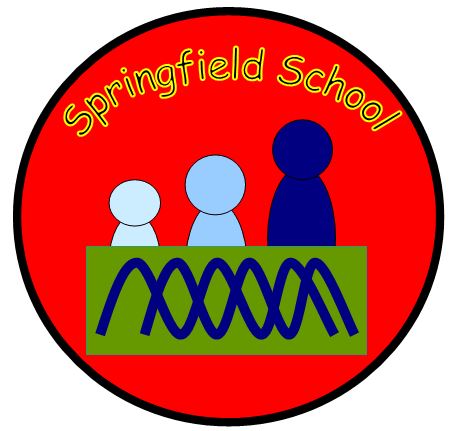 Sports Funding Impact Report2019/20What is the PE and Sports Premium Funding?The government is providing funding of over £450 million per annum for academic years 2013-2020 to provide new, substantial primary school sport funding. This funding is being jointly provided by the Departments for education, Health and Culture, Media and Sport and will see money going directly to primary school head teachers to spend on improving the quality of sport and PE for all their children.The sport funding can only be spent on sport and PE provision in schools.Purpose of fundingSchools have to spend the sport funding on improving provision of PE and sport but they will have the freedom to choose how they do this.The vision for the Primary PE and Sport Premium: ALL pupils leaving primary school physically literate and with the knowledge, skills and motivation necessary to equip them for a healthy, active lifestyle and lifelong participation in physical activity and sportThe funding has been provided to ensure impact against the following OBJECTIVE: To achieve self-sustaining improvement in the quality of PE and sport in primary schools. It is important to emphasise that the focus of spending must lead to long lasting impact against the vision that will live on well beyond the Primary PE and Sport Premium funding. 	

It is expected that schools will see an improvement against the following 5 key indicators:Key Indicator 1: the engagement of all pupils in regular physical activity - the Chief Medical Officer guidelines recommend that all children and young people aged 5 to 18 engage in at least 60 minutes of physical activity a day, of which 30 minutes should be in schoolKey Indicator 2: the profile of PE and sport is raised across the school as a tool for whole-school improvementKey Indicator 3: increased confidence, knowledge and skills of all staff in teaching PE and sportKey Indicator 4: broader experience of a range of sports and activities offered to all pupilsKey Indicator 5: increased participation in competitive sportThe school has been receiving the funding since 2013.  Sports Funding Impact Repot – Springfield Special School 2019-20 Amount of grant received: £16000 + £10 per pupilThis year due to the situation with Covid-19 not all of the planned spend and subsequent impact has been able to take place. Therefore we will be carrying forward £2,95.00 of funding into next year and have re-arranged the actions to carry forward into next year. The following table details the actions and spend we were able to complete and the impact we felt this made.SwimmingAgain due to the covid-19 situation we were unable to take pupils swimming from March onwards and have been unable to collect the data for year 6 Swimming. We plan to look at swimming as an area of priority next year to ensure that we catch pupils up with provision as best as possible and also liaise with the high school with regards to the year 6 pupils and the next steps in developing their swimming.Key achievements to date: Future Ideas and Development areas to achieve our 2020  vision.Staff professional development has taken place which has enabled us to deliver high quality PE lessons within the curriculum. As part of this work we have 2 members of staff (one in each key stage) who have completed the Level 5 certificate in PE specialism. This has meant that these two members of staff are also able to support the other teachers within the key stage.Schemes of work and assessments for PE are now in place across the school in line with the new PE curriculum. These schemes and resources will continue to be used in future years..Active learning in other subjects has been developed and pupils and parents have accessed a number of after school session to promote active learning at home. This includes being able to take home active learning bags in a range of subjects. The school won a PE and sports funding award for their work in this area.Through activities planned throughout the year including making posters, enrichment days & award ceremonies promote the profile of health and meeting recommended daily activity levels has been raised.Developments within lunchtimes and additional extra-curricular clubs on offer to pupils has led to increased participation, fitness levels and enjoyment for pupils. This has been particularly apparent for previously non-active pupils and a big focus has been on providing the opportunity for pupils to try alternative activities and sports.Outdoor facilities have been developed and enhanced and pupils have a range of play equipment available for them to use which offers challenge and development.Continue to develop the CPD needs of all staff teaching the PE curriculumRaise awareness of emotional wellbeing for both staff and pupils.Aim to achieve the YST Quality mark.Enrichment of the curriculum with alternative sporting activities such as cheerleading and skipping. Area of FocusAmount SpentImpactSustainabilityImprove Pupils Health and wellbeing.Improve well-being across the school for staff and pupils.Increase in amount of time pupils are physically active.Develop forest school/ outdoor learning opportunities on school site.Key Indicator 1 Key Indicator 4Key Indicator 2£500 teacher release time£1600 for 4 support daysStaff and pupils have a number of strategies available to them to deal with emotional situations they may be experiencing. Staff use and promote these when needed.                 Through the Grow Moorlands project pupils have  developed a number of practical work skills which will be good preparation for adulthood. It has also impacted on their self-esteem and self-worth. Behaviour at lunchtimes has improved with pupils being calmer and knowing what to do if they are experiencing confrontational situations.         Through participation in regular outdoor learning activities pupils developing a love of the outdoors and nature and experiencing a greater sense of well-being.Staff and pupils learnt strategies for emotional health and well-being will be embedded into practice and have a long term impact on their ability to deal with challenging situations. The introduction of the Grow moorlands project, adventure service award and outdoor learning activities will continue to be embedded and impacting on future year groups. Ideas other staff have gained will be there to be used in other lessons to enhance learning.Curriculum Embed staff confidence and ability to teach PE as per identified need.Improve staff subject specific knowledge in swimming and increase number of pupils meeting recommendations.To link and share ideas with other schools who value PE and Sport and are working on creative visions and outcomes for their pupils.To judge the effectiveness and impact of sports funding spend and action plan.Key Indicator 2Key Indicator 3£300 course cost£250 teacher release£600 match funded support package.£500 teacher release time£300 1-1 session.£400 in school curriculum day for curriculum remodel.£3000 resourcesIncreased outcomes for pupils through improved pupils progress/ skill development/ enjoyment of lessons.            Embedded planning, teaching and assessment system for PE lessons working well to support staff confidence, subject specific knowledge and therefore outcomes for pupils.                School up to date with best practice ideas and requirement implications from Ofsted/ health and wellbeing and sport strategies around improving outcomes and opportunities for pupils in school.                                                Updated and reviewed PE curriculum offer form pupils to increase engagement and lifelong participation.Increased team of teachers and teaching assistants able to teach PE successfully and effectively. Pupil have developed a love of PE and feel confident to continue to participate with health and sport related activities in their future life. PE subject lead vision and strategy in continuing to move school forward towards desired outcomes. Other key stakeholders understanding and support behind the developments and change. PE now embedded into whole school objectives/ vision and outcomes. Resources organised effectively to be used in future years.Competition and CommunityTo increase the awareness and engagement of parents in health and sports activities. Continue to offer a range of competitive opportunities for all pupils.To increase links with community clubs and organisations.Key Indicator 4: Key Indicator 5£500 teacher release time.£500     equipment costsPupils developing and applying key life skills through their participation in PE and sport including trust, respect, teamwork and communication.  Increased number of pupils participating in competitive opportunities and reporting increased enjoyment in these.                          School achieving school games mark award                                   Parental engagement improved and parents being more physically active with their children at home.                                                                                                                  Calendar of events will be used in future years to help continue to provide opportunities for pupils. Areas improved through working towards school games mark criteria will also be sustained and built upon further in future years. Raised profile of health and well-being apparent to pupils and families will ensure a year on year involvement of pupils and encourage more pupils to join teams.Meeting national curriculum requirements for swimming and water safetyPlease complete all of the below:Percentage of Year 6 pupils who could swim competently, confidently and proficiently over a distance of at least 25 metres when they left primary school at the end of last academic year?33%Percentage of Year 6 pupils who could use a range of strokes effectively [for example, front crawl, backstroke and breaststroke] when they left your primary school at the end of last academic year?33%What percentage of your Year 6 pupils could perform safe self-rescue in different water-based situations when they left your primary school at the end of last academic year?33%Schools can choose to use the Primary PE and Sport Premium to provide additional provision for swimming but this must be for activity over and above the national curriculum requirements. Have you used it in this way?Yes 